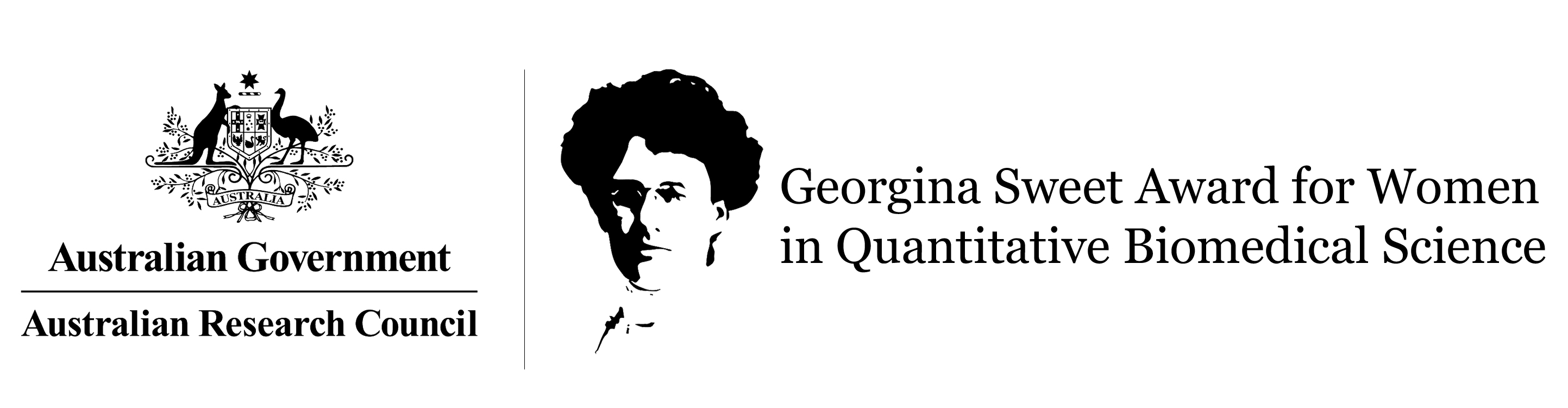 GEORGINA SWEET AWARD FOR WOMEN IN QUANTITATIVE BIOMEDICAL SCIENCEForm 1: Applications close Friday 31 May 2019. Where possible, please combine the application form and supplementary material into one PDF file.Please send your application as an email attachment to gslf-tilleyadmin@unimelb.edu.au by the closing date.  Shortlisted candidates will be notified by end June 2019 to complete a full application.PART A – Applicant Details	PART B – Research programB1. TITLEPlease provide a short descriptive title of your research program (MAXIMUM 75 CHARACTERS OR APPROXIMATELY 10 WORDS IN LENGTH).B2. RESEARCH VISIONPlease provide a brief summary (MAXIMUM 250 WORDS) describing your research vision.B3. CAREER AIMSPlease provide a summary of how the prize will enhance your research profile and career (MAXIMUM 100 WORDS).PART C – Administrative Summary C1. ACADEMIC RECORD Please list the award courses in which you are enrolled or have been enrolled at a tertiary institution.C2. Appointment Details C3. EMPLOYMENT timelinePlease list in reverse chronological order your employment (including part-time) and career interruption history since the date your PhD was awarded. This should include all periods of interruption relevant to your application. Please note this should be a brief summary as indicated in the examples below. (Add more or delete rows as required.)PART D – Supplementary MaterialPART E – DeclarationE1. STATEMENT OF CITIZENSHIP / RESIDENCY STATUS  I confirm that I am an Australian Citizen or hold Permanent Residency Status (please check box if YES)   E2. APPLICANT DECLARATIONI declare that the information I have given in this application is true to the best of my belief and I understand that the prize may be withdrawn if false information is given.PART F – PrivacyThe information requested is being collected for use by the assessor panel. Copies of applications will be made available to the relevant panel members. The names of the successful applicants will be reported externally. Personal information will be held and used in accordance with the University’s Privacy Policy, available at http://www.unimelb.edu.au/unisec/privacy/index.htmlTitleSurnameGiven Name(s)Given Name(s)University/Research InstitutionUniversity/Research InstitutionFaculty/DepartmentFaculty/DepartmentTelephoneTelephoneEmail AddressEmail AddressName of institutionName of degree/diploma(show level of honours where applicable)Completion date (month and year) 
or write “incomplete” and show years of enrolmentYear PhD awardedCurrent appointment (please indicate if appointment is funded from external funding)Are you a Research Only Applicant or a Teaching and Research Applicant? Indicate this by either stating ‘RO’ or ‘T&R’.  For T&R applicants, please indicate your teaching load (FTE)Current position time (FTE) (e.g. part-time 0.6 FTE)Current level of appointmentEnd Date of AppointmentIf applicable, total period of career interruption(s) (in years and months) Institution in which you will be employed during the award DepartmentTime Period:(month/year – month/year)Employment and interruption history: (include position title or type of career interruption)Was employment research related:(Yes/No/NA)Total period:(in months/years)Full Time Equivalente.g. Mar 2014 - nowCarer responsibilitiesNA1 yearNAe.g. Feb 2013 – Feb 2014Research FellowYes1 year1.0ItemMaterial Check box if enclosedD1. Profile of research backgroundPlease attach a max. one (1) A4 page profile of your research activities, experience and strengths.D2. The prize in the context of career plansPlease attach a max. one (1) A4 page statement describing your career plan, how this prize would make a difference to your career and what activities the prize will fund.D3. Curriculum Vitae Please note that your CV must follow the provided format or may not be considered by the selection committeeFORMAT for CURRICULUM VITAEThe following headings ONLY may be included in the accompanying curriculum vitae (MAXIMUM THREE A4 PAGES).Full nameInstitution, Department, current positionAddress, telephone and email contactFull details of tertiary education, postgraduate training, present and past appointmentsDetails of awards or prizes, including current grants/ fellowships (include name of participants and your role; name of funding body, scheme and year of award; amount awarded in total, and to you)Local and international profile including seminar/ conference presentations and wider community involvement Details of any postgraduate and undergraduate teaching and supervisionDetails of administrative responsibilities including laboratory, Departmental, Faculty, InstitutionalPeer review experience including review of grant applications and manuscriptsDiscipline experience including membership of societies and committees.D4. Publication historyPlease attach a document detailing published works, organised in the following categories:Refereed journal articles (the date of acceptance should be provided for papers in press)ReviewsBooksChaptersPatentsOther publicationsSignatureDate